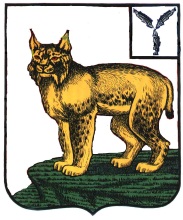 АДМИНИСТРАЦИЯТУРКОВСКОГО МУНИЦИПАЛЬНОГО РАЙОНА САРАТОВСКОЙ ОБЛАСТИПОСТАНОВЛЕНИЕОт 21.02.2023 г.     № 113                                            Об утверждении перечня организаций, подведомственных администрации Турковского муниципального района, которые могут не создавать официальные страницы для размещения информации о своей деятельности в сети «Интернет» В соответствии с частью 1.1 статьи 10 Федерального закона от 09 февраля 2009 года № 8-ФЗ «Об обеспечении доступа к информации о деятельности государственных органов и органов местного самоуправления», учитывая особенности сферы деятельности подведомственных организаций администрации муниципального района (муниципального образования), администрация Турковского муниципального района ПОСТАНОВЛЯЕТ:1.Утвердить перечень организаций, подведомственных администрации Турковского муниципального района, которые могут не создавать официальные страницы для размещения информации о своей деятельности в сети «Интернет», согласно приложению.2.Опубликовать настоящее постановление в официальном информационном бюллетене «Вестник Турковского муниципального района» и разместить на официальном сайте администрации Турковского муниципального района в информационно-телекоммуникационной сети «Интернет».          3. Настоящее постановление вступает в силу со дня его официального опубликования.Глава Турковскогомуниципального района				                         А.В. Никитин   Приложение к постановлению администрации муниципального района от 21.02.2023 г. № 113Перечень организаций, подведомственных администрации Турковского муниципального района, которые могут не создавать официальные страницы для размещения информации о своей деятельности в сети «Интернет»1. Администрация Турковского муниципального образования Турковского муниципального района Саратовской области.2. Муниципальное учреждение «Благоустройство» Турковского муниципального образования Турковского муниципального района Саратовской области.3. Финансовое управление администрации Турковского муниципального района Саратовской области.4. Муниципальное учреждение "Централизованная бухгалтерия муниципальных учреждений культуры Турковского муниципального района".5. Совет Рязанского муниципального образования Турковского муниципального района Саратовской области.6. Совет Марьинского муниципального образования Турковского муниципального района Саратовской области.7. Администрация  Марьинского муниципального образования Турковского муниципального района Саратовской области.8. Администрация  Рязанского муниципального образования Турковского муниципального района Саратовской области.9. Муниципальное учреждение "Централизованная бухгалтерия учреждений образования Турковского муниципального района".10. Муниципальное учреждение "Централизованная бухгалтерия муниципальных учреждений культуры Турковского муниципального района".11. Муниципальное учреждение "Централизованная бухгалтерия органов местного самоуправления Турковского муниципального района".12. Муниципальное унитарное предприятие Турковского муниципального района Саратовской области "Жилищно-коммунальное хозяйство Турковского района".13. Муниципальное учреждение "Хозяйственно-эксплуатационная группа Турковского муниципального района".